Presseinformation»Karpfen, Kerzen, Kohleofen« von Margit KruseMeßkirch, September 2022Tödlicher Weihnachtstrubel
Der neue Weihnachtskrimi von Margit KruseIn 24 Weihnachtskrimis quer durchs RuhrgebietZum BuchEin herrlicher Grusel unter dem Weihnachtsbaum – in den 24 Kurzkrimis wird gemordet, gemeuchelt, entführt und hereingelegt. Während einer kleinen Auszeit im Hotel Jammertal in Datteln stößt Margareta Sommerfeld auf einen lästigen Versicherungsvertreter, der nicht nur ihr gehörig auf den Keks geht. Fazit: Er muss weg! In der Westruper Heide in Haltern findet man auf einem Hochsitz einen toten Jäger. Wem war er im Weg? Und in der Zoom-Erlebniswelt in Gelsenkirchen wird in der kargen Blockhütte der Alaska-Welt am Heiligen Abend ein Toter gefunden. Nur wenige Meter vom Mechtenberg in Essen mit dem imposanten Bismarckturm wohnt Sandras neuer Arbeitskollege Carsten in einem angeblich tollen Haus. Er lädt die ganze Abteilung zum Schrottwichteln ein. Doch was Sandra erwichtelt, lässt ihr die Haare zu Berge stehen.Weitere Tatorte sind unter anderem: Laternenweg Schwerte, Steinbruch Klosterbusch Bochum, Bergerdenkmal Witten, ehemalige Zechensiedlung Schüngelberg in Gelsenkirchen, Skulpturenwald Rhein-Elbe, Leuchtturm Essen, Ruine Hohensyburg in Dortmund und das Gradierwerk Essen.Die AutorinMargit Kruse wurde 1957 in Gelsenkirchen geboren. Bekannt wurde sie vor allem durch ihre Revier-Krimis »Eisaugen«, »Zechenbrand«, »Hochzeitsglocken«, »Rosensalz« und »Bergmannserbe«. Sie ist ein echtes Kind des Ruhrgebiets. Seit 2004 ist die Gelsenkirchenerin als freiberufliche Autorin tätig. Neben etlichen Beiträgen in Anthologien hat sie zahlreiche Bücher veröffentlicht. Labrador Enja ist stets dabei, wenn sich Margit Kruse auf Recherche-Tour begibt. Besonders der Hauptfriedhof ihres Heimatortes hat es der Autorin angetan. Margit Kruse ist Mitglied im Verband deutscher Schriftsteller und war für den Literaturpreis Ruhr nominiert.Karpfen, Kerzen, KohleofenMargit Kruse313 SeitenEUR 14,00 [D] / EUR 14,40 [A]ISBN 978-3-8392-0270-8Erscheinungstermin: 14. September 2022Kontaktadresse: Gmeiner-Verlag GmbH Laura OberndorffIm Ehnried 588605 MeßkirchTelefon: 07575/2095-154Fax: 07575/2095-29laura.oberndorff@gmeiner-verlag.dewww.gmeiner-verlag.deCover und Porträtbild zum Download (Verlinkung hinterlegt)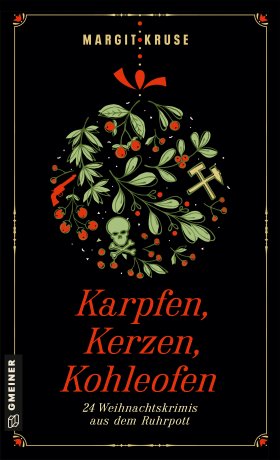 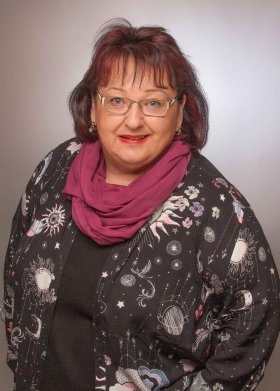 Bildrechte © Christian Fliegner Fotograf – Foto Kruk, Gelsenkirchen-BuerAnforderung von Rezensionsexemplaren:Margit Kruse »Karpfen, Kerzen, Kohleofen«, ISBN 978-3-8392-0270-8Absender:RedaktionAnsprechpartnerStraßeLand-PLZ OrtTelefon / TelefaxE-Mail